 АДМИНИСТРАЦИЯ 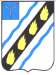 СОВЕТСКОГО МУНИЦИПАЛЬНОГО РАЙОНА  САРАТОВСКОЙ ОБЛАСТИ ПО С Т А Н О В Л Е Н И Е	 от  15.10.2013№ 1360 р.п. Степное  внесении изменения в постановление администрации Советского муниципального района от 04.03.2013 № 234   соответствии  с  Федеральным  законом  от  06.10.2003  №131-ФЗ  «Об общих  принципах  организации  местного  самоуправления  в  Российской Федерации», 	Федеральным  законом  от  08.11.2007    №  257-  ФЗ  «Об автомобильных дорогах и о дорожной деятельности в Российской Федерации и   внесении  изменений  в  отдельные  законодательные  акты  Российской Федерации»  и  руководствуясь  Уставом  Советского  муниципального района, администрация Советского муниципального района ПОСТАНОВЛЯЕТ:  Внести в постановление администрации Советского муниципального района от 04.03.2013 № 234 «Об утверждении среднесрочной муниципальной целевой  программы  Советского  муниципального  района  «Повышение безопасности  дорожного  движения  в  Степновском  муниципальном  образовании  Советского  муниципального  района  на  2013-2015  годы»  (с последующими изменениями) следующее изменение:  приложение к Программе изложить в новой редакции (прилагается).  Настоящее  постановление  вступает  в  силу  со  дня  подписания  и подлежит официальному обнародованию в установленном порядке. Глава администрации  Советского муниципального района                                         С.В. Пименов Касимова И.В. 5-00-37  Приложение  среднесрочной муниципальной целевой программе Советского муниципального района «Повышение безопасности дорожного движения в Степновском муниципальном образовании Советского муниципального района на 2013-2015 год ы» Перечень мероприятий и финансирование обеспечения среднесрочной муниципальной целевой программы Советского муниципального района «Повышение безопасности дорожного движения в Степновском муниципальном образовании Советского муниципального района на 2013-2015 годы» 	Наименование мероприятий Срок 	Объем 	в том числе за счет средств 	Ответственные за 	Ожидаемые п/п 1 2 Ремонт внутрипоселковой дороги по ул. Димитрова 1 (карты) общей площадью 2000 кв.м. исполнения, годы 3 2013 финансирования, руб. 4 1680000,0 федерального бюджета (прогнозно) 5 0,00 областного бюджета (прогнозно) 6 0,00 местного бюджета (прогнозно) 7 1680000,0 исполнение 8 результаты 9   Ямочный ремонт	2013 571000,0 	0,00 	0,00 	571000,0 3 4 5 6 Осуществление технического надзора за проведением ямочного ремонта Ремонт участка автодороги от ул.Димитрова до ул.Лапина (съезд в микрорайон Черемушки) Осуществление технического надзора за проведением ремонта участка автодороги от ул.Димитрова до ул.Лапина Технический надзор за ремонтом дороги по ул.Димитрова Установка дорожного бордюра по адресу: 2013 2013 2013 2013 7826,0 410000,0 6269,0 30579,25 0,00 0,00 0,00 0,00 0,00 0,00 0,00 0,00 7826,00 410000,0 6269,0 30579,25 Саратовская область, Советский район, р.п. Степное, 	отдел промышленности, 7 8 9 левая сторона ул. Димитрова (от многоквартирного жилого дома  № 37 по ул. Димитрова до пересечения ул. Димитрова с ул. Карла Маркса), протяженностью 291 метр Осуществление  технического надзора за установкой дорожного бордюра, расположенного по адресу: Саратовская область, Советский район, р.п. Степное, левая сторона ул. Димитрова (от многоквартирного жилого дома  № 37 по ул. Димитрова до пересечения ул. Димитрова с ул. Карла Маркса), протяженностью 291 метр Установка дорожного бордюра по адресу: Саратовская область, Советский район, р.п. Степное, правая сторона ул. Димитрова (от многоквартирного жилого дома  № 37 по ул. Димитрова до пересечения ул. Димитрова с ул. Карла Маркса), протяженностью 373 метра Осуществление  технического надзора за установкой дорожного бордюра, расположенного по адресу: Саратовская область, Советский район, р.п. Степное, 2013 2013 2013 378335,0 5922,0 500000,0 0,00 0,00 0,00 0,00 0,00 0,00 378335,0 5922,0 500000,0 теплоэнергетического комплекса, капитального строительства и архитектуры администрации Советского муниципального района  Предусматривается ямочный ремонт и ремонт дорог по ул. Димитрова,Молодежная, Безымянная и ул. Кирова 10 правая сторона ул. Димитрова (от многоквартирного жилого дома  № 37 по ул. Димитрова до пересечения ул. Димитрова с ул. Карла Маркса), протяженностью 373 м 2013 7872,0 0,00 0,00 7872,0 протяженностью 0,3 км. 	2015 	873315,00 	0,00 	0,00 	873315,00 Итого: 8366198,25 0,00 0,00 8366198,25 Верно: Начальник отдела делопроизводства  контроля администрацииСоветского муниципального района Н.В. Черникова  10  Приобретение дорожных знаков (28шт.) 2013 36839,97 0,00 0,00 36839,97 Установка дорожных знаков (28 шт.), искусственной 11       неровности  в районе Пенсионного фонда и ремонт искусственных неровностей в р.п. Степное 2013 27 753 0,00 0,00 27 753 12  Нанесение линий дорожной разметки 2013 15 407,03 0,00 0,00 15 407,03 Проведение мероприятий (конкурсов), направленных 13       на профилактику детского и юношеского дорожного травматизма 2013 5000,0 0,00 0,00 5000,0 Размещение тематической наружной рекламы в 14 2013 3000,0 0,00 0,00 3000,0 общественных местах Ремонт внутрипоселковой дороги по ул.Молодежная, 15       протяженностью 0,68 км 2014 1928289,00 0,00 0,00 1928289,00 Ремонт внутрипоселковой дороги по ул. Безымянная 16 2015 1878791,00 0,00 0,00 1878791,00 17  Ремонт внутрипоселковой дороги по ул.Кирова, 